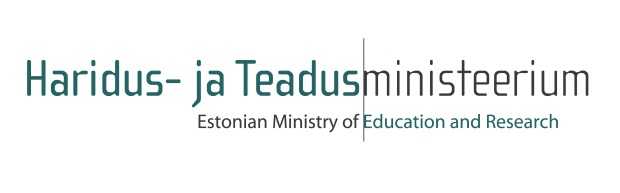 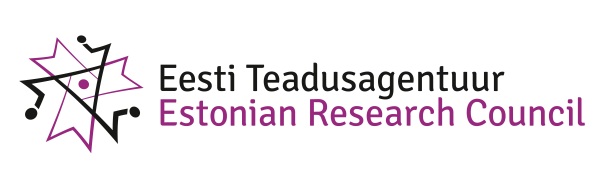 2012. aasta Eesti üliõpilaste teadustööde riikliku konkursi lõpetamise ajakava
13. detsembril algusega kell 13:00 Haridus- ja teadusministeeriumi suures saalis Tartus13:00	Ürituse avamineHaridus- ja Teadusministeeriumi esindaja13:10 	Konkursi tulemuste tutvustamineHannes Palang, konkursikomisjoni esimees
13:20    Ettekanded13:20 – Jakob Jõgi „Vedru-plokk mudelil põhinev simulatsioon viskoossel alusel moodustunud metallide alkoksiidide geelkile pragunemisest”13:40 – Artur Vetkas „Aneurüsmaatilise subarahnoidaalse hemorraagia järgne elukvaliteet ja emotsionaalne tervis”14:00 – Ailen Elias „Ema haridustaseme ja mõistvuse seosed 5-aastaste sügavalt enneaegsena sündinud laste arenguga”14:20 – Tuul Sepp „Rohevintide hematoloogilised tervisenäitajad“14:40 – Maarja Vaino „Irratsionaalsuse poeetika A. H. Tammsaare loomingus”15:00 – Indrek Treufeldt „Ajakirjanduslik faktiloome erinevates ühiskondlikes tingimustes”
15:20	Preemiate kätteandmine Hannes Palang, konkursikomisjoni esimees ja Haridus- ja Teadusministeeriumi esindaja
16:00	Sõnavõtud, pildistamine; pidulik vastuvõtt suupistete ja vahuveiniga